“Kaziuko Kamara”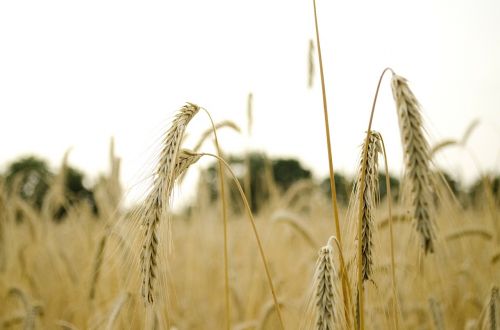 MENIUBulvių patiekalai:Cepelinai su mėsa                                                                                3,70Cepelinai su varške                                                                             3,70Bulviniai blynai                                                                                 3,50Kėdainių blynai                                                                                 3,70Bulvių plokštainis                                                                             3,70Vištienos patiekalai:Vištienos troškinys su ryžiais                                                           3,70Vištienos vėrinukai                                                                          3,80Vištienos kepsneliai                                                                         3,80Kijevo kotletas                                                                                3,90Įdarytos paprikos su vištiena                                                          3,70Kiaulienos patiekalai:Kiaulienos maltinukai su pievagrybių padažu                                3,80Troškinti kiaulienos maltinukai                                                      3,70Zrazai                                                                                             3,70Balandėliai „Tinginukai“                                                                3,70Karbonadas                                                                                    3,80Čenakai                                                                                          3,70Guliašas                                                                                         3,70Plovas                                                                                            3,70Įdarytos paprikos su kiauliena                                                      3,70Miltiniai ir varškės patiekalai:Lietiniai blynai su varške                                                             3,50Lietiniai blynai su kumpiu ir sūriu                                              3,50Kepti varškėčiai                                                                           3,70Varškės apkepas                                                                          3,70Gruzdinti virtinukai                                                                   3,50Čičinsko kepsniai                                                                         4,60Firminis čeburekas                                                               2,10/2,50Sriubos:Kopūstų                                                                                       1,40Burokėlių                                                                                     1,40Moliūgų                                                                                       1,40Aštri šiupininė                                                                             1,60Šaltibarščiai                                                                                 1,60UžkandžiaiKepta duona su sūriu                                                                   2,60Žirniai su spirgučiais                                                                   2,00Silkė su karštom bulvėm                                                              2,60Kibinas su kiauliena                                                                   1,30Gėrimai:Coca‘cola 0,2ml                                                                          1,60Fanta 0,2ml                                                                               1,60Sprite 0,2ml                                                                               1,60Gira 0,2ml                                                                                 1,60